ПОЛОЖЕНИЕО межрегиональном конкурсе  прикладного творчества«ШАРодеи»1. Общие положения Конкурса1.1. Настоящее Положение регламентирует порядок проведения конкурса «ШАРодеи»  (далее – Конкурс).1.2. Положение о Конкурсе создает условия и обеспечивает единство требований и объективность оценки для всех участников Конкурса.1.3. Конкурс преследует творческие и социально-культурные цели и не является коммерческим мероприятием.1.4. Для проведения Конкурса формируется организационный комитет (далее – Оргкомитет), к функциям которого относится разработка необходимой документации и правил, не урегулированных настоящим Положением, взаимодействие с участниками, жюри Конкурса, проверка работ на соответствие Положению проведения конкурса, подведение итогов и награждение победителей. 1.5. Местонахождение Оргкомитета: г. Кострома, ул. Симановского, д.11., тел. 8(4942) 45-30-61.2. Цели и задачи Конкурса2.1. Целью Конкурса является привлечение внимания населения к празднованию пятилетия Резиденции Снегурочки и к проекту «Сказочная Кострома – Родина Снегурочки».2.2. Задачами Конкурса являются:выявление и поддержка одаренных в области прикладного творчества детей и молодежи;поддержка творческих объединений и клубов рукоделия;создание уникальной коллекции новогодних шаров в Резиденции Снегурочки;стимулирование создания новых творческих работ.3. Учредители Конкурса3.1. Учредителями Конкурса являются:- Управление культуры Комитета образования культуры, спорта и работы с молодежью Администрации города Костромы- МБУ г. Костромы "Возрождение", отдел организации культурно-массовых мероприятий г. Костромы и реализации проекта «Сказочная Кострома - Родина Снегурочки»4. Участники Конкурса4.1. Участниками Конкурса могут стать учащиеся и воспитанники образовательных организаций, детских художественных школ, детских школ искусств, учреждений дополнительного образования города Костромы, Костромской области, соседних регионов,  учреждений начального, среднего и высшего профессионального образования, участники творческих объединений, а также все желающие.4.2. Конкурс проводится  по следующим возрастным группам:1 группа  - от 7 до 12 лет;2 группа  - от 13 до 17 лет;3 группа  - от 18 лет;4 группа – семейные работы. 5. Порядок и сроки проведения конкурса 5.1. Участникам конкурса предлагается создать своими руками или декорировать большой новогодний шар  -  уникальное изделие, основой которому может послужить как обычный елочный шар, так и специально изготовленный.  Технику художественного исполнения  участники выбирают по желанию. Каждый шар станет частью инсталляций в интерьере Резиденции Снегурочки. Примеры: 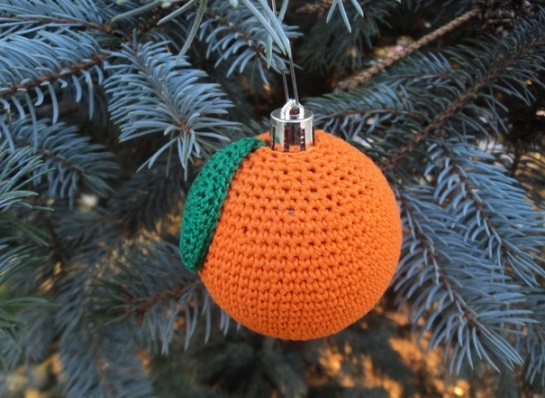 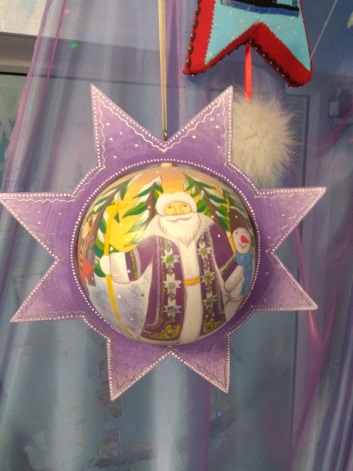 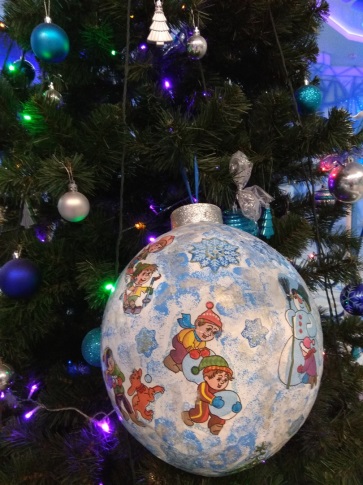 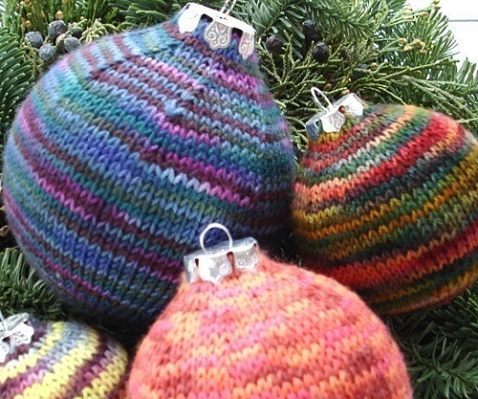 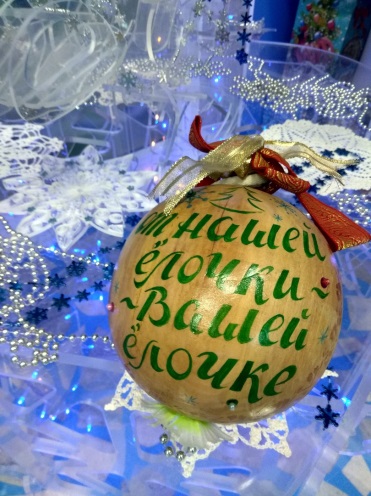 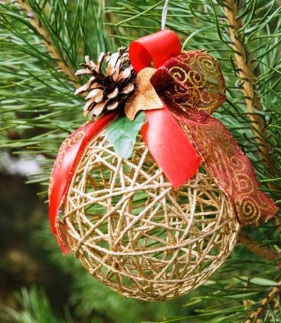 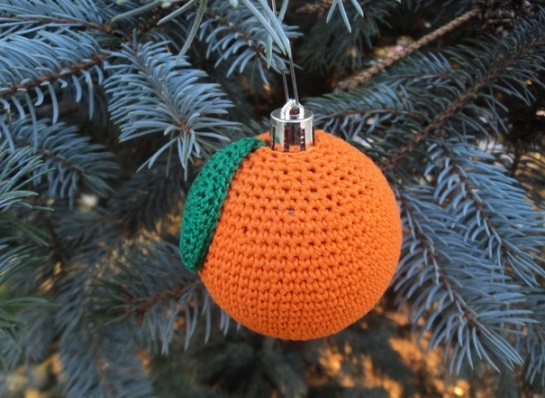 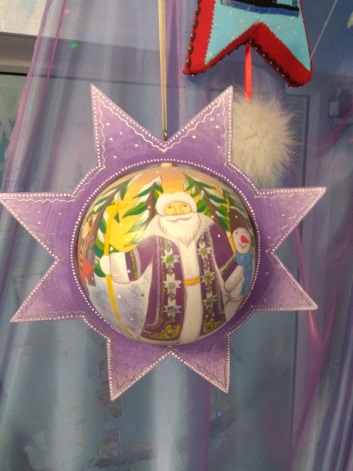 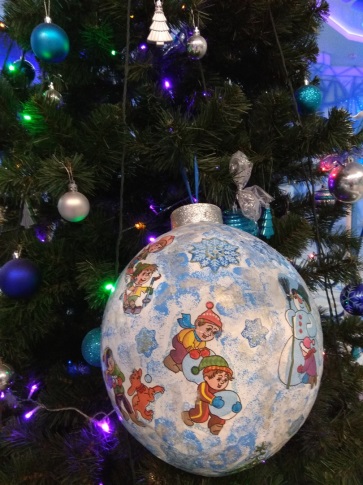 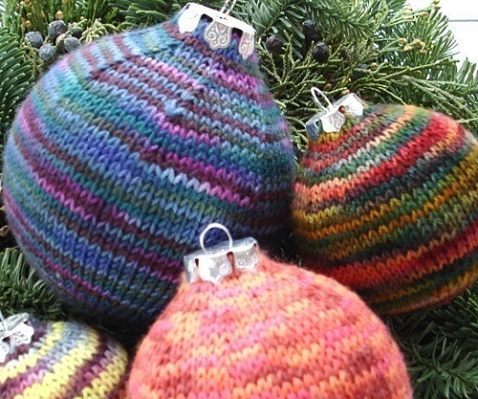 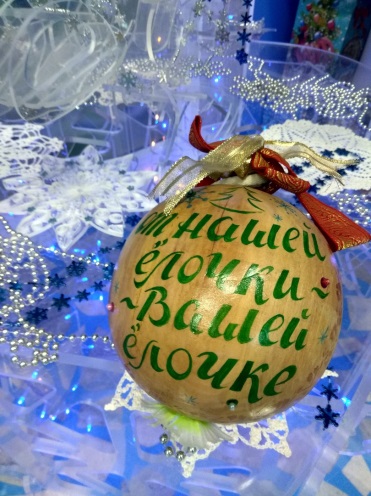 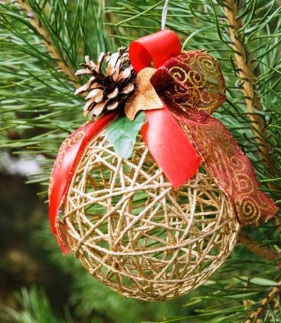 5.2. К участию в  Конкурсе  принимаются новогодние шары, сделанные своими руками,  диаметром (размером) от 15 см и более,  весом не более 1 кг, изготовленные из любых материалов; 5.3. К участию в конкурсе НЕ допускаются:1) изделия (шары) стандартных  размеров (менее 15 см в диаметре); 2) покупные елочные шары;3) панно;4) рисунки в любой технике; 5) работы, присланные без заявки.5.4. Одновременно с работой авторы представляют в оргкомитет заполненную анкету-заявку участника Конкурса и согласие на обработку персональных данных (Приложение 1) в двух экземплярах – бумажном (в Резиденцию Снегурочки по адресу: ул. Симановского, д.11) и электронном. Электронный вариант заявки необходимо прислать на почту konkurs_snegyrochka44@mail.ru с пометкой ««ШАРодеи»». Работы, присланные без заявки, к участию в Конкурсе не допускаются.К каждой работе также прикрепляется карточка с информацией об авторе: имя, фамилия автора;возраст;название работы;организация (образовательное учреждение, творческое объединение, или место работы (если есть)), населенный пункт.5.5 По итогам Конкурса в Резиденции Снегурочки по адресу: г. Кострома, ул. Симановского, д. 11, будет оформлена выставка лучших работ участников конкурса.6. Критерии отбора и оценки работ6.1. Основными критериями отбора работ являются:Оригинальность идеи, творческий подход;Художественный вкус автора;Применение новаторства в изготовлении работы: новые техники, материалы,   технологии, новое применение известных материалов;Цветовое решение, колорит;Уровень техничного  исполнения в соответствии с возрастом и профессиональными навыками.7. Требования, предъявляемые к конкурсным работам:7.1. Работы, не соответствующие условиям конкурса, к рассмотрению не принимаются.7.2. Работы, присланные без заявки, к участию в Конкурсе не допускаются. 7.3. Работы, представленные на конкурс, не рецензируются и не возвращаются. Работы участников могут использоваться организаторами  по окончании Конкурса.7.4. От каждого индивидуального  участника принимается по одному изделию, от одной организации принимается не более 5 работ.7.5. Работы принимаются с  1 октября по 15 ноября 2018 года по адресу: г. Кострома, ул. Симановского, д. 11. (ежедневно, с 11-00 до 18-00 часов). 8. Награждение участников8.1. Подведение итогов и объявление списка победителей состоится 23 ноября 2018 года  - в День празднования пятилетия Резиденции Снегурочки - по адресу:   г. Кострома, ул. Симановского, д.11, Резиденция Снегурочки. 8.2. Лучшие работы в каждой номинации (по 1 работе) будут  награждены  дипломами и призами.  Возможно учреждение нескольких специальных призов по итогам голосования членов жюри.8.3. Все участники конкурса награждаются дипломами.Вопросы по организации Конкурса можно задать по телефону: 8(4942) 45-30-61.Приложение 1Анкета-заявка на участие в конкурсе «ШАРодеи»Согласие на обработку персональных данныхВ соответствии с Федеральным законом от 27 июля 2006 года № 152-ФЗ «О персональных данных» даю согласие на обработку (сбор, систематизацию, накопление, хранение, уточнение, использование, распространение (в том числе передачу), обезличивание, блокирование, уничтожение) сведений, содержащихся в заявке и в прилагаемых документах, в связи с организацией и проведением в городе Костроме _______________________________________________________________.Согласие действует в течение 1 года со дня подписания настоящего заявления.Мне разъяснено, что данное согласие может быть отозвано мною в письменной форме.«___» ____________ 20__ года         ____________            ___________________________                                                                (подпись)                                   (Ф.И.О.)№ п/пФИО автораНазвание работыВозрастМесто учебы или работыФИО руководителяТелефон для связи (родителей или руководителя)E-mail